INDIAN HEALTH PROGRAMThe Indian Health Programs promote the health care of American Indians and Alaska Natives in the State of Nevada through tribes, tribal organizations and urban Indian organizations.  Members of an Indian tribe as defined in title IV of the Indian Health Care Improvement ActMust be a Medicaid recipient; must be Indian and/or Alaska Native descent; must be a member of a tribe, band, or other organized group or community of Indians.For information visit: http://dhcfp.nv.gov/Pgms/CPT/IHP/ Medically necessary services provided by an Indian Health Services Clinic or Tribal Health Clinic (not all inclusive): Physician Services; Early and Periodic Screening, Diagnostic and Treatment; Inpatient and Outpatient Services; Lab and x-ray; Family Planning; Clinic Services; Dental Services; Physical, Occupational, Speech Therapy; Pharmacy; Behavior Health Services; Audiology Services; and Ocular Services.Medicaid Services Manual Chapter 3000, Indian Health Programs:  http://dhcfp.nv.gov/Resources/AdminSupport/Manuals/MSM/C3000/Chapter3000/  Apply for Medicaid at: https://dwss.nv.gov/   Last Updated: 3/22/16 SS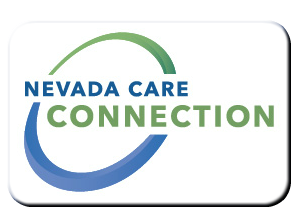 PurposeTarget PopulationEligibilityServicesProgram Policies and ProceduresHow to ApplyFor InformationFor InformationContact your local Medicaid office:Reno560 Hammill Way, Reno, NV 89511(775) 687-1900Las Vegas1210 S. Valley View, Suite 104, Las Vegas, NV 89102(702) 668-4200Carson City1100 East William Street, Suite 101, Carson City, NV 89701(775) 684-3676Elko1010 Ruby Vista Drive, Suite 103, Elko, NV 89801(775) 753-1191WebsiteWebsitehttp://dhcfp.nv.gov/Pgms/CPT/IHP/ https://www.ihs.gov/phoenix/